ПОСТАНОВЛЕНИЕ								от 14 января 2022 г. № 1О мерах по обеспечению безопасности людей  на водных объектах при проведении праздничных мероприятий в Крещение Господне в 2022 году	В соответствии с федеральным законам от 6 октября 2003 года № 131-ФЗ «Об общих принципах организации местного самоуправления в Российской Федерации», Приказ Министерства природных ресурсов, экологии и туризма Республики Алтай от 7 июля 2017 г. N 407 "Об утверждении Правил охраны жизни людей на водных объектах Республики Алтай", Акта осмотра состояния льда от 14 января 2022 года в целях обеспечения безопасности граждан, снижения несчастных случаев и гибели людей на водных объектах муниципального образования «Турочакское сельское поселение», на основании Устава муниципального образования «Турочакское сельское поселение» Турочакского района Республики Алтай, ПОСТАНОВЛЯЕТ:1. Определить местом купания граждан в православный праздник Крещение Господне участок реки Бия  напротив дома ул. Береговая, 16 – 18 А с. Турочак Турочакского района Республики Алтай.2. Организовать дежурство в местах организованного купания в православный праздник Крещение Господне: - в ночь с 18 января 2022 года с  22.00 ч. до 19 января 2022 года 24.00 ч.,  в указанном в п. 1 организованном месте. 3. Запретить купание в  необозначенных настоящим Постановлении местах.4. Рекомендовать соблюдать меры эпидемиологической безопасности возле купелей:- необходимо соблюдать социальное дистанцирование не менее 1,5 метров лицам, посещающим обряд освящения воды и возле купели.5. Утвердить Положение о содействии в проведении на территории Турочакского сельского поселения общественного мероприятия  в Православный церковный праздник «Крещение Господне» согласно приложению к настоящему постановлению.6. Рекомендовать начальнику ТОНД и ПР по Трочакскому и Чойским районам, начальнику Пожарно-спасательной части № 6 с. Турочак, предусмотреть порядок использования сил и средств по реагированию на возможные чрезвычайные ситуации во время проведения религиозного праздника на водных объектах муниципального образования Турочакское сельское поселение.7.	Предложить Начальнику ММО МВД России «Турочакский» назначить уполномоченного представителя органа внутренних дел в целях оказания организаторам  мероприятия содействия в обеспечении общественного порядка и безопасности граждан.8.	Предложить Главному врачу БУЗ РА «Турочакская ЦРБ» организовать дежурство бригад скорой помощи на местах проведения религиозного праздника на водных объектах муниципального образования Турочакское сельское поселение.9.	Контроль за исполнением настоящего Постановления оставляю за собой.Глава Турочакского сельскогопоселения										М.А.КузнецовУТВЕРЖДЕНОпостановлением Главы Турочакского сельского поселенияот 14 января 2022 года № 1Положение о содействии в проведении на территорииТурочакского сельского поселения общественного мероприятия  в Православный церковный праздник «Крещение Господне»В связи с проведением Русской Православной церковью религиозного праздника «Крещение Господне», повышения уровня общей культуры и духовности населения и в целях обеспечения безопасности граждан на водных объектах в период проведения ритуального купания в ночь с 18 на 19 января 2022 года:1. Организовать в ночь с 18 января 2022 года с  22.00ч. до 19 января 2022 года 24.00ч  на территории сельского поселения проведение Крещенских купаний в Православный церковный праздник «Крещение Господне».2. Определить местом купания граждан в православный праздник Крещение Господне участок реки Бия  напротив дома ул. Береговая, 16 – 18 А с. Турочак Турочакского района Республики Алтай.3.Назначить ответственным за безопасность людей в местах купания главу Турочакского сельского поселения Кузнецова М.А..4. Организовать дежурство сил и средств по обеспечению безопасности жизни и здоровья граждан в период проведения ритуального обряда «купание»  начальнику МЧС, начальнику Пожарно-спасательной части № 6 с. Турочак, начальнику ММО МВД России «Турочакский»,  главному врачу БУЗ РА «Турочакская ЦРБ»  обеспечить дежурство на общественном мероприятии с сопровождении одного медицинского работника (фельдшер) с применением специализированного  транспортного средства (автомобиля скорой помощи).5. Директору БУ Коммунальщик Турочакского сельского поселения:- Обеспечить расчистку от снеговых заносов подъездных путей, площадок для размещения автомобилей , подходы к месту совершения ритуального обряда «купание».- Обеспечить территорию для проведения ритуального обряда «купание» ночным освещением.- Оказание помощи волонтерам в оборудовании места для ритуального обряда «купание» купелью с входом с берега.6. Юристу администрации сельского поселения (Шипуновой Т.М.): организовать размещение в сети интернет на официальном сайте администрации сельского поселения информацию о проведении на территории сельского поселения ритуального обряда «купание» в религиозный праздник «Крещение Господне».Сельская администрацияТурочакского сельского поселенияТурочакского районаРеспублики АлтайИНН 0407006895 ОГРН 1060407000015Адрес: 649140, РеспубликаАлтай, с. Турочак, ул.Тельмана, 19, тел: 8 (388-43) 22-3-43, 22-2-66, 22-0-89 Факс: 8 (388-43) 22-0-89, e-mail: Turochak_SA@mail.ru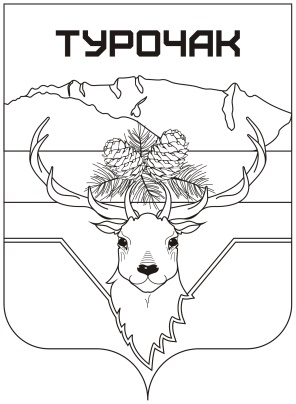 Турачакаймактыҥjурт jеезиРеспублика АлтайИНН 0407006895 ОГРН 1060407000015Адрес: 649140, Республика Алтай, j. Турачак, ор.Тельмана, 19, тел: 8 (388-43) 22-3-43, 22-2-66, 22-0-89 Факс: 8 (388-43) 22-0-89, e-mail: Turochak_SA@mail.ru